ПРЕСС-РЕЛИЗУслуги Федеральной кадастровой палаты в «один клик»В век, когда электронные услуги стали передовым способом получения различных услуг, в том числе государственных, многие учреждения преобразовали свои сайты и наполнили их новыми сервисами. Федеральная кадастровая палата не является исключением и стремится быть в числе передовых учреждений в части развития электронных услуг. 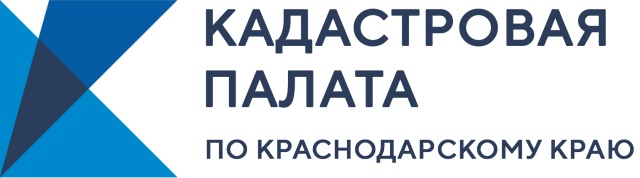 С помощью официального сайта kadastr.ru пользователи могут получить следующие услуги в учетно-регистрационной сфере:получить полную информацию о госуслугах;заказать изготовление электронной подписи (кстати, Кадастровая палата также предоставляет услуги удостоверяющего центра по созданию, выдаче и аннулированию сертификатов ключей проверки электронной подписи);получить выписку из ЕГРН;проверить статус подготовки документов;заказать услугу «получение документов на дом» - выездное обслуживание;записаться на консультацию для решения индивидуальных вопросов и оформления договоров о сделках с недвижимостью;сформировать правильный пакет документов для любой операции с недвижимым имуществом.Предупреждаем!В настоящее время в Интернете существуют сайты-двойники официальных сайтов Росреестра (https://rosreestr.gov.ru) и Кадастровой палаты (https://kadastr.ru), которые маскируясь под официальныеорганизации и используя похожую символику, предоставляют услуги по выдаче сведений из Единого государственного реестра недвижимости гражданам. Чтобы получить достоверную и актуальную информацию из госреестра недвижимости обращайте внимание на адрес сайта. Так как выписки, которые выдают поддельные организации, являются во-первых, недостоверными, а во-вторых стоимость, как правило завышена и в итоге вы можете вообще не получить необходимую информацию. Таким образом, услуги, которые навязываются сайтами-подделками, являются незаконными и их следует избегать. По понятным причинам ведомство не несет какую-либо ответственность за информацию, полученную гражданами на неофициальных сайтах.______________________________________________________________________________________________________Пресс-служба Кадастровой палаты по Краснодарскому краю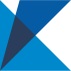 ул. Сормовская, д. 3, Краснодар, 350018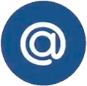 press23@23.kadastr.ru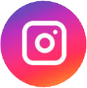 https://www.instagram.com/kadastr_kuban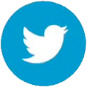 https://twitter.com/Kadastr_Kuban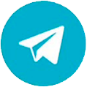 https://t.me/kadastr_kuban